Администрация Дзержинского районаКрасноярского краяПОСТАНОВЛЕНИЕс. Дзержинское18.07.2022										№ 404-пО муниципальном звене территориальной подсистемы единой государственной системы предупреждения и ликвидации чрезвычайных ситуаций Дзержинского района Красноярского краяВ соответствии с Федеральными законами от 21.12.1994 № 68-ФЗ «О защите населения и территории от чрезвычайных ситуаций природного и техногенного характера», от 06.10.2003 № 131-ФЗ «Об общих принципах организации местного самоуправления в Российской Федерации», постановлением Правительства Российской Федерации от 30.12.2003 № 794 «О единой государственной системе предупреждения и ликвидации чрезвычайных ситуаций», Закона Красноярского края от 10.02.2000 № 9-631 «О защите населения и территорий Красноярского края от чрезвычайных ситуаций природного и техногенного характера», постановлением Совета администрации Красноярского края от 15.04.2004 № 92-п «О территориальной подсистеме единой государственной системы предупреждения и ликвидации чрезвычайных ситуаций Красноярского края», руководствуясь ст. 19 Устава района, ПОСТАНОВЛЯЮ:1. Утвердить Положение о муниципальном звене территориальной подсистемы единой государственной системы предупреждения и ликвидации чрезвычайных ситуаций Дзержинского района (далее – звено ТП РСЧС).2. Рекомендовать главам сельсоветов, руководителям учреждений и организаций независимо от их организационно-правовой формы в области защиты населения и территорий от чрезвычайных ситуаций, расположенных на территории Дзержинского района Красноярского края внести соответствующие изменения в Положения о местных и объектовых звеньях в соответствии с Положением о муниципальном звене территориальной подсистемы единой государственной системы предупреждения и ликвидации чрезвычайных ситуаций Дзержинского района Красноярского края, согласно приложению.3. Постановление от 29.07.2015 № 448-п считать утратившим силу.4. Постановление вступает в силу в день, следующий за днем его официального опубликования.Глава Дзержинского района						В. Н. ДергуновПриложениек постановлению администрации районаот 18.07.2022 № 404-пПоложениео муниципальном звене территориальной подсистемы единой государственной системы предупреждения и ликвидации чрезвычайных ситуаций Дзержинского района Красноярского края1. Положение определяет организацию, состав сил и средств, а также порядок деятельности муниципального звена территориальной подсистемы единой государственной системы предупреждения и ликвидации чрезвычайных ситуаций Дзержинского района Красноярского края звено ТП РСЧС).2. Муниципальное звено ТП РСЧС является составной частью единой государственной системы предупреждения и ликвидации чрезвычайных ситуаций. 2. Муниципальное звено ТП РСЧС объединяет органы управления, силы и средства территориальных органов федеральных органов исполнительной власти, органов исполнительной власти края (в том числе профессиональные аварийно-спасательные формирования края), Дзержинского района и организаций, расположенных на территории Дзержинского района Красноярского края, в полномочия которых входит решение вопросов по защите населения и территорий от чрезвычайных ситуаций, в том числе по обеспечению безопасности людей на водных объектах, и осуществляют свою деятельность в целях выполнения задач, предусмотренных Федеральным законом от 21.12.1994 № 68-ФЗ «О защите населения и территорий от чрезвычайных ситуаций природного и техногенного характера» и Законом Красноярского края от 10.02.2000 № 9-631 «О защите населения и территорий Красноярского края от чрезвычайных ситуаций природного и техногенного характера».3. Муниципальное звено ТП РСЧС создается для предупреждения и ликвидации чрезвычайных ситуаций природного и техногенного характера в пределах территории Дзержинского района Красноярского края.4. Организация, состав сил и средств Муниципального звена ТП РСЧС, а также порядок их деятельности определяется Положением, утвержденным постановлением администрации Дзержинского района Красноярского края.5. На каждом уровне муниципального звена ТП РСЧС создаются координационные органы, постоянно действующие органы управления, органы повседневного управления, силы и средства, резервы финансовых и материальных ресурсов, системы связи и оповещения органов управления и сил муниципального звена ТП РСЧС, системы оповещения населения о чрезвычайных ситуациях и системы информирования населения о чрезвычайных ситуациях.При этом системы оповещения населения о чрезвычайных ситуациях, в том числе системы экстренного оповещения населения об угрозе возникновения или о возникновении чрезвычайных ситуаций, создаются на муниципальном и объектовом уровнях муниципального звена ТП РСЧС.6. Координационными органами муниципального звена ТП РСЧС являются:на муниципальном уровне (в пределах территории муниципального образования) – комиссия по предупреждению и ликвидации чрезвычайных ситуаций и обеспечению пожарной безопасности Дзержинского района;  на объектовом уровне – комиссия по предупреждению и ликвидации чрезвычайных ситуаций и обеспечению пожарной безопасности организации, в полномочия которой входит решение вопросов по защите населения и территорий от чрезвычайных ситуаций, в том числе по обеспечению безопасности людей на водных объектах.7. Образование, реорганизация и упразднение комиссий по предупреждению и ликвидации чрезвычайных ситуаций и обеспечению пожарной безопасности, определение их компетенции, утверждение руководителей и персонального состава осуществляются: на муниципальном уровне – постановлением администрации Дзержинского района Красноярского края;на объектовом уровне – приказом руководителя организации, расположенной на территории Дзержинского района.Компетенция комиссий по предупреждению и ликвидации чрезвычайных ситуаций и обеспечению пожарной безопасности, а также порядок принятия решений определяются в положениях о них или в решениях об их образовании.Комиссии по предупреждению и ликвидации чрезвычайных ситуаций и обеспечению пожарной безопасности возглавляют:на муниципальном уровне – глава Дзержинского района;на объектовом уровне – руководитель организации или его заместитель.Для оценки обстановки, координации сил муниципального звена ТП РСЧС в зонах чрезвычайных ситуаций, подготовки проектов решений, направленных на ликвидацию чрезвычайных ситуаций, при комиссии по предупреждению и ликвидации чрезвычайных ситуаций и обеспечению пожарной безопасности Дзержинского района создается постоянно действующий оперативный штаб.Постоянно действующий оперативный штаб возглавляет глава Дзержинского района.Состав постоянно действующего оперативного штаба, полномочия и порядок работы определяется решением комиссии по предупреждению и ликвидации чрезвычайных ситуаций и обеспечению пожарной безопасности Дзержинского района.8. Основными задачами комиссии по предупреждению и ликвидации чрезвычайных ситуаций и обеспечению пожарной безопасности Дзержинского района в соответствии с ее компетенцией являются:а) разработка предложений по реализации государственной политики в области предупреждения и ликвидации чрезвычайных ситуаций и обеспечения пожарной безопасности на территории Дзержинского района;б) координация деятельности органов управления и сил Дзержинского района и организаций по предупреждению и ликвидации чрезвычайных ситуаций;в) обеспечение согласованности действий Дзержинского района и организаций при решении задач в области предупреждения и ликвидации чрезвычайных ситуаций и обеспечения пожарной безопасности, а также восстановления и строительства жилых домов, объектов жилищно-коммунального хозяйства, социальной сферы, производственной и инженерной инфраструктуры, поврежденных и разрушенных в результате чрезвычайных ситуаций;г) рассмотрение вопросов о привлечении сил и средств гражданской обороны к организации и проведению мероприятий по предотвращению и ликвидации чрезвычайных ситуаций на территории Дзержинского района в порядке, установленном федеральным законом; д) рассмотрение вопросов об организации оповещения и информирования населения Дзержинского района о чрезвычайных ситуациях.Иные задачи на соответствующие комиссии могут быть возложены решением главы Дзержинского района и руководителя организации в соответствии с законодательством Российской Федерации, законодательством Красноярского края и нормативными правовыми актами администрации Дзержинского района.9. Постоянно действующими органами управления муниципального звена ТП РСЧС являются:на муниципальном уровне – создаваемые при администрации Дзержинского района органы, специально уполномоченные на решение задач в области защиты населения и территорий от чрезвычайных ситуаций.на объектовом уровне - структурные подразделения организаций, специально уполномоченные на решение задач в области защиты населения и территорий от чрезвычайных ситуаций и гражданской обороны.Постоянно действующие органы управления муниципального звена ТП РСЧС создаются и осуществляют свою деятельность в порядке, установленном законодательством Российской Федерации.Компетенция и полномочия постоянно действующих органов управления муниципального звена ТП РСЧС определяется соответствующими положениями о них или уставами указанных органов управления.10. Органами повседневного управления муниципального звена ТП РСЧС являются:на муниципальном уровне:единая дежурно-диспетчерская служба Дзержинского района, подведомственная администрации Дзержинского района;дежурно-диспетчерские службы экстренных оперативных служб, а также другие организации (подразделения), обеспечивающие деятельность муниципального звена ТП РСЧС в области защиты населения и территорий от чрезвычайных ситуаций, управления силами и средствами, предназначенными и привлекаемыми для предупреждения и ликвидации чрезвычайных ситуаций, осуществления обмена информацией и оповещения населения о чрезвычайных ситуациях.На объектовом уровне - подразделения организаций, обеспечивающие их деятельность в области защиты населения и территории от чрезвычайных ситуаций, управления силами и средствами, предназначенными и привлекаемыми для предупреждения и ликвидации чрезвычайных ситуаций, осуществления обмена информацией и оповещения населения о чрезвычайных ситуациях. Компетенция и полномочия органов повседневного управления муниципального звена ТП РСЧС определяются соответствующими положениями о них или уставами указанных органов управления.Органы повседневного управления муниципального звена ТП РСЧС создаются для обеспечения деятельности Дзержинского района и организаций в области защиты населения и территорий от чрезвычайных ситуаций, управления силами и средствами, предназначенными и выделяемыми (привлекаемыми) для предупреждения и ликвидации чрезвычайных ситуаций, осуществления обмена информацией и оповещения населения о чрезвычайных ситуациях и осуществляют свою деятельность в соответствии с законодательством Российской Федерации. Обеспечение координации деятельности органов повседневного управления муниципального звена ТП РСЧС и гражданской обороны (в том числе управления силами и средства муниципального звена ТП РСЧС, силами и средствами гражданской обороны), организации информационного взаимодействия территориальных органов федеральных органов исполнительной власти, органов исполнительной власти Красноярского края, муниципального звена ТП РСЧС и организаций при решении задач в области защиты населения и территорий от чрезвычайных ситуаций и гражданской обороны, а также при осуществлении мер информационной поддержки принятия решений в области защиты населения и территорий от чрезвычайных ситуаций и гражданской обороны в установленном порядке осуществляют: на муниципальном уровне - единые дежурно-диспетчерские службы муниципальных образований.11. Размещение органов управления муниципального звена ТП РСЧС в зависимости от обстановки осуществляется на стационарных или подвижных пунктах управления, оснащаемых техническими средствами управления, средствами связи, оповещения и жизнеобеспечения, поддерживаемых в состоянии постоянной готовности к использованию.12. К силам и средствам муниципального звена ТП РСЧС относятся специально подготовленные силы и средства Дзержинского района, организаций и общественных объединений, предназначенные и выделяемые (привлекаемые) для предупреждения и ликвидации чрезвычайных ситуаций.Силы и средства гражданской обороны привлекаются к организации и проведению мероприятий по предотвращению и ликвидации чрезвычайных ситуаций в порядке, установленном федеральным законодательством. 13. В состав сил и средств муниципального звена ТП РСЧС входят силы и средства постоянной готовности, предназначенные для оперативного реагирования на чрезвычайные ситуации и проведения работ по их ликвидации (далее - силы постоянной готовности).Основу сил постоянной готовности составляют аварийно-спасательные службы, аварийно-спасательные формирования, иные службы и формирования, оснащенные специальной техникой, оборудованием, снаряжением, инструментом, материалами с учетом обеспечения проведения аварийно-спасательных и других неотложных работ в зоне чрезвычайной ситуации в течение не менее 3 суток.Перечень сил постоянной готовности муниципального звена ТП РСЧС утверждается постановлением администрации Дзержинского района Красноярского края. Состав и структуру сил постоянной готовности определяют создающие их территориальные органы федеральных органов исполнительной власти, администрация Дзержинского района, организации и общественные объединения исходя из возложенных на них задач по предупреждению и ликвидации чрезвычайных ситуаций.14. Координацию деятельности аварийно-спасательных служб и аварийно-спасательных формирований на территории Дзержинского района Красноярского края, осуществляет постоянно действующий орган управления муниципального звена ТП РСЧС администрации Дзержинского района Красноярского края.15. Привлечение аварийно-спасательных служб и аварийно-спасательных формирований к ликвидации чрезвычайных ситуаций осуществляется в соответствии со ст. 13 Федерального закона от 22.08.1995 N 151-ФЗ «Об аварийно-спасательных службах и статусе спасателей».Общественные аварийно-спасательные формирования могут участвовать в соответствии с законодательством Российской Федерации в ликвидации чрезвычайных ситуаций и действуют под руководством соответствующих органов управления муниципального звена ТП РСЧС.16. Подготовка работников органов местного самоуправления и организаций, специально уполномоченных решать задачи по предупреждению и ликвидации чрезвычайных ситуаций и включенных в состав органов управления муниципального звена ТП РСЧС, организуется в порядке, установленном Правительством Российской Федерации.Методическое руководство, координацию и контроль за подготовкой населения в области защиты от чрезвычайных ситуаций осуществляет Министерство Российской Федерации по делам гражданской обороны, чрезвычайным ситуациям и ликвидации последствий стихийных бедствий.17. Готовность аварийно-спасательных служб и аварийно-спасательных формирований, включенных в состав территориальной подсистемы, к реагированию на чрезвычайные ситуации и проведению работ по их ликвидации проверяется в ходе аттестации, а также в ходе проверок, осуществляемых в пределах своих полномочий Министерством Российской Федерации по делам гражданской обороны, чрезвычайным ситуациям и ликвидации последствий стихийных бедствий и Главным управлением Министерства Российской Федерации по делам гражданской обороны, чрезвычайным ситуациям и ликвидации последствий стихийных бедствий по Красноярскому краю, органами государственного надзора и контроля территориальных органов федеральных органов исполнительной власти, органами исполнительной власти края, наименование органа местного самоуправления муниципального образования) и организациями, создающими указанные службы и формирования.18. Для ликвидации чрезвычайных ситуаций создаются и используются резервы финансовых и материальных ресурсов администрации Дзержинского района и организаций.Порядок создания, использования и восполнения резервов финансовых и материальных ресурсов определяется законодательством Российской Федерации, законодательством Красноярского края, нормативными правовыми актами администрации Дзержинского района Красноярского края, и организациями.Номенклатура и объем резервов материальных ресурсов для ликвидации чрезвычайных ситуаций, а также контроль над их созданием, хранением, использованием и восполнением устанавливаются создающим их органом.19. Управление муниципальным звеном ТП РСЧС осуществляется с использованием систем связи и оповещения, представляющих собой организационно-техническое объединение сил, средств связи и оповещения, сетей вещания, каналов сети связи общего пользования и ведомственных сетей связи, обеспечивающих доведение информации и сигналов оповещения до органов управления и сил муниципального звена ТП РСЧС.20. Информационное обеспечение в муниципальном звене ТП РСЧС осуществляется с использованием автоматизированной информационно-управляющей системы, представляющей собой совокупность технических систем, средств связи и оповещения, автоматизации и информационных ресурсов, обеспечивающей обмен данными, подготовку, сбор, хранение, обработку, анализ и передачу информации.Для приема сообщений о чрезвычайных ситуациях, в том числе вызванных пожарами, используются единый номер вызова экстренных оперативных служб «112» и номер приема сообщений о пожарах «101».Сбор и обмен информацией в области защиты населения и территорий от чрезвычайных ситуаций и обеспечения пожарной безопасности осуществляется территориальными органами федеральных органов исполнительной власти, органами исполнительной власти края, муниципальным образованием Дзержинского района и организациями в порядке, установленном Правительством Российской Федерации. 21. Проведение мероприятий по предупреждению и ликвидации чрезвычайных ситуаций в рамках территориальной подсистемы осуществляется на основе плана действий по предупреждению и ликвидации чрезвычайных ситуаций на территории Красноярского края, планов действий по предупреждению и ликвидации чрезвычайных ситуаций на территориях муниципальных образований и планов действий по предупреждению и ликвидации чрезвычайных ситуаций организаций.Организационно-методическое руководство планированием действий в рамках муниципального звена ТП РСЧС осуществляет Главное управление Министерства Российской Федерации по делам гражданской обороны, чрезвычайным ситуациям и ликвидации последствий стихийных бедствий по Красноярскому краю. 22. При отсутствии угрозы возникновения чрезвычайных ситуаций на объектах, территориях или акваториях органы управления и силы муниципального звена ТП РСЧС функционируют в режиме повседневной деятельности.Решениями главы Дзержинского района и организаций, на территории которых могут возникнуть или возникли чрезвычайные ситуации либо к полномочиям, которых отнесена ликвидация чрезвычайных ситуаций, для соответствующих органов управления и сил муниципального звена ТП РСЧС может устанавливаться один из следующих режимов функционирования:режим повышенной готовности - при угрозе возникновения чрезвычайных ситуаций;режим чрезвычайной ситуации - при возникновении и ликвидации чрезвычайных ситуаций.23. Решениями главы Дзержинского района Красноярского края и организаций о введении для соответствующих органов управления и сил муниципального звена ТП РСЧС режима повышенной готовности или режима чрезвычайной ситуации определяются:обстоятельства, послужившие основанием для введения режима повышенной готовности или режима чрезвычайной ситуации;границы территории, на которой может возникнуть чрезвычайная ситуация, или границы зоны чрезвычайной ситуации;силы и средства, привлекаемые к проведению мероприятий по предупреждению и ликвидации чрезвычайной ситуации;перечень мер по обеспечению защиты населения от чрезвычайной ситуации или организации работ по ее ликвидации;должностные лица, ответственные за осуществление мероприятий по предупреждению чрезвычайной ситуации, или руководитель ликвидации чрезвычайной ситуации. 24. При устранении обстоятельств, послуживших основанием для введения на соответствующих территориях режима повышенной готовности или режима чрезвычайной ситуации муниципального и локального характера главой Дзержинского района, отменяет установленный режим функционирования органов управления и сил муниципального звена ТП РСЧС, организации.25. Глава Дзержинского района Красноярского края и руководитель организации должны информировать население с использованием возможностей средств массовой информации и других каналов связи о введении на конкретной территории соответствующих режимов функционирования органов управления и сил муниципального звена ТП РСЧС, а также мерах по обеспечению безопасности населения Дзержинского района.26. Основными мероприятиями, проводимыми органами управления и силами муниципального звена ТП РСЧС, являются:а) в режиме повседневной деятельности:изучение состояния окружающей среды, мониторинг опасных природных явлений и техногенных процессов, способных привести к возникновению чрезвычайных ситуаций, прогнозирование чрезвычайных ситуаций, а также оценка их социально-экономических последствий;сбор, обработка и обмен в установленном порядке информацией в области защиты населения и территорий от чрезвычайных ситуаций и обеспечения пожарной безопасности;разработка и реализация целевых и научно-технических программ и мер по предупреждению чрезвычайных ситуаций и обеспечению пожарной безопасности;планирование действий органов управления и сил муниципального звена ТП РЧС, организация подготовки и обеспечения их деятельности;подготовка населения в области защиты от чрезвычайных ситуаций, в том числе к действиям при получении сигналов экстренного оповещения;пропаганда знаний в области защиты населения и территорий от чрезвычайных ситуаций и обеспечения пожарной безопасности;руководство созданием, размещением, хранением и восполнением резервов материальных ресурсов для ликвидации чрезвычайных ситуаций;проведение в пределах своих полномочий государственной экспертизы, надзора и контроля в области защиты населения и территорий от чрезвычайных ситуаций и обеспечения пожарной безопасности;осуществление в пределах своих полномочий необходимых видов страхования;проведение мероприятий по подготовке к эвакуации населения, материальных и культурных ценностей в безопасные районы, их размещению и возвращению соответственно в места постоянного проживания либо хранения, а также жизнеобеспечению населения в чрезвычайных ситуациях;ведение статистической отчетности о чрезвычайных ситуациях, участие в расследовании причин аварий и катастроф, а также выработке мер по устранению причин подобных аварий и катастроф;б) в режиме повышенной готовности:усиление контроля за состоянием окружающей среды, мониторинг опасных природных явлений и техногенных процессов, способных привести к возникновению чрезвычайных ситуаций, прогнозирование чрезвычайных ситуаций, а также оценка их социально-экономических последствий;введение при необходимости круглосуточного дежурства руководителей и должностных лиц органов управления и сил муниципального звена ТП РСЧС на стационарных пунктах управления;непрерывный сбор, обработка и передача органам управления и силам муниципального звена ТП РСЧС данных о прогнозируемых чрезвычайных ситуациях, информирование населения о чрезвычайных ситуациях;принятие оперативных мер по предупреждению возникновения и развития чрезвычайных ситуаций, снижению размеров ущерба и потерь в случае их возникновения, а также повышению устойчивости и безопасности функционирования организаций в чрезвычайных ситуациях;уточнение планов действий по предупреждению и ликвидации чрезвычайных ситуаций и иных документов;приведение при необходимости сил и средств муниципального звена ТП РСЧС в готовность к реагированию на чрезвычайные ситуации, формирование оперативных групп и организация выдвижения их в предполагаемые районы действий;восполнение при необходимости резервов материальных ресурсов, созданных для ликвидации чрезвычайных ситуаций;проведение при необходимости эвакуационных мероприятий;в) в режиме чрезвычайной ситуации:непрерывный контроль за состоянием окружающей среды, мониторинг и прогнозирование развития возникших чрезвычайных ситуаций, а также оценка их социально-экономических последствий;оповещение руководителей территориальных органов федеральных органов исполнительной власти, органов исполнительной власти края, органа местного самоуправления муниципального образования Дзержинского района и организаций, а также населения о возникших чрезвычайных ситуациях;проведение мероприятий по защите населения и территорий от чрезвычайных ситуаций;организация работ по ликвидации чрезвычайных ситуаций и всестороннему обеспечению действий сил и средств муниципального звена ТП РСЧС, поддержанию общественного порядка в ходе их проведения, а также привлечению при необходимости в установленном порядке общественных организаций и населения к ликвидации возникших чрезвычайных ситуаций;непрерывный сбор, анализ и обмен информацией об обстановке в зоне чрезвычайной ситуации и в ходе проведения работ по ее ликвидации;организация и поддержание непрерывного взаимодействия территориальных органов федеральных органов исполнительной власти, органов исполнительной власти края, органа местного самоуправления муниципального образования Дзержинского района и организаций по вопросам ликвидации чрезвычайных ситуаций и их последствий;проведение мероприятий по жизнеобеспечению населения в чрезвычайных ситуациях;информирование населения о чрезвычайных ситуациях, их параметрах и масштабах, поражающих факторах, принимаемых мерах по обеспечению безопасности населения и территорий, приемах и способах защиты, порядке действий, правилах поведения в зоне чрезвычайной ситуации, о правах граждан в области защиты населения и территорий от чрезвычайных ситуаций и социальной защиты пострадавших, в том числе о праве получения предусмотренных законодательством Российской Федерации выплат, о порядке восстановления утраченных в результате чрезвычайных ситуаций документов.27. При введении режима чрезвычайного положения по обстоятельствам, предусмотренным в пункте «а» статьи 3 Федерального конституционного закона «О чрезвычайном положении», для органов управления и сил муниципального звена ТП РСЧС устанавливается режим повышенной готовности, а при введении режима чрезвычайного положения по обстоятельствам, предусмотренным в пункте «б» указанной статьи, - режим чрезвычайной ситуации.В режиме чрезвычайного положения органы управления и силы муниципального звена ТП РСЧС функционируют с учетом особого правового режима деятельности органа местного самоуправления муниципального образования Дзержинского района и организаций.28. При введении режима чрезвычайной ситуации в зависимости от классификации чрезвычайных ситуаций, а также от других факторов, влияющих на безопасность жизнедеятельности населения и требующих принятия дополнительных мер по защите населения и территорий от чрезвычайной ситуации, в соответствии с пунктами 8 и 9 статьи 4.1 Федерального закона «О защите населения и территорий от чрезвычайных ситуаций природного и техногенного характера» устанавливается один из следующих уровней реагирования на чрезвычайную ситуацию (далее - уровень реагирования):объектовый уровень реагирования - решением руководителя организации при возникновении чрезвычайной ситуации локального характера и ее ликвидации силами и средствами организации;местный уровень реагирования: решением главы Дзержинского района при возникновении чрезвычайной ситуации муниципального характера и привлечении к ее ликвидации сил и средств организаций и органов местного самоуправления городского поселения;решением главы Дзержинского района при возникновении чрезвычайной ситуации муниципального характера и привлечении к ее ликвидации сил и средств организаций и органов местного самоуправления муниципального района;решением главы Дзержинского района при возникновении чрезвычайной ситуации муниципального характера и привлечении к ее ликвидации сил и средств организаций и органов местного самоуправления городского округа;решением главы Дзержинского района при возникновении чрезвычайной ситуации муниципального характера и привлечении к ее ликвидации сил и средств организаций и органов местного самоуправления муниципального округа.29. При введении режима повышенной готовности или чрезвычайной ситуации, а также при установлении уровня реагирования для соответствующих органов управления и сил муниципального звена ТП РСЧС должностное лицо, указанное в пункте 28 настоящего Положения, может определять руководителя ликвидации чрезвычайной ситуации, который несет ответственность за проведение этих работ в соответствии с законодательством Российской Федерации и законодательством Красноярского края, и принимать дополнительные меры по защите населения и территорий от чрезвычайных ситуаций:а) ограничивать доступ людей и транспортных средств на территорию, на которой существует угроза возникновения чрезвычайной ситуации, а также в зону чрезвычайной ситуации;б) определять порядок разбронирования резервов материальных ресурсов, находящихся в зоне чрезвычайной ситуации, за исключением государственного материального резерва;в) определять порядок использования транспортных средств, средств связи и оповещения, а также иного имущества органов государственной власти, органов местного самоуправления и организаций;г) приостанавливать деятельность организации, оказавшейся в зоне чрезвычайной ситуации, если существует угроза безопасности жизнедеятельности работников данной организации и иных граждан, находящихся на ее территории;д) осуществлять меры, обусловленные развитием чрезвычайной ситуации, не ограничивающие прав и свобод человека и гражданина и направленные на защиту населения и территорий от чрезвычайной ситуации, создание необходимых условий для предупреждения и ликвидации чрезвычайной ситуации и минимизации ее негативного воздействия.Руководитель ликвидации чрезвычайной ситуации готовит для должностного лица, указанного в пункте 28 настоящего Положения, предложения о принятии дополнительных мер, предусмотренных в подпунктах, а) – д) пункта 29 настоящего Положения.Реализация и отмена дополнительных мер, предусмотренных в подпунктах, а) – д) пункта 29 настоящего Положения, осуществляется в порядке, определенном Министерством Российской Федерации по делам гражданской обороны, чрезвычайным ситуациям и ликвидации последствий стихийных бедствий.При отмене режима повышенной готовности или чрезвычайной ситуации, а также при устранении обстоятельств, послуживших основанием для установления уровня реагирования, должностным лицом, указанным в пункте 28 настоящего Положения, отменяются установленные уровни реагирования.30. Ликвидация чрезвычайных ситуаций осуществляется:локальной - силами и средствами организации;муниципальной - силами и средствами органа местного самоуправления муниципального образования Дзержинского района;межмуниципальной и региональной (краевой) - силами и средствами органов исполнительной власти Красноярского края, и муниципальных образований, оказавшихся в зоне чрезвычайной ситуации.При недостаточности указанных сил и средств привлекаются в установленном порядке силы и средства федеральных органов исполнительной власти.31. Руководство силами и средствами, привлеченными к ликвидации чрезвычайных ситуаций, и организацию их взаимодействия осуществляют руководители ликвидации чрезвычайных ситуаций.32. Руководители аварийно-спасательных служб и аварийно-спасательных формирований, прибывшие в зоны чрезвычайных ситуаций первыми, принимают полномочия руководителей ликвидации чрезвычайных ситуаций и исполняют их до прибытия руководителей ликвидации чрезвычайных ситуаций, определенных законодательством Российской Федерации и законодательством Красноярского края, планами действий по предупреждению и ликвидации чрезвычайных ситуаций или назначенных главой Дзержинского района, руководителями организаций, к полномочиям которых отнесена ликвидация чрезвычайных ситуаций.Руководители ликвидации чрезвычайных ситуаций по согласованию с органом местного самоуправления муниципального образования Дзержинского района и организациями, на территориях которых возникла чрезвычайная ситуация, устанавливают границы зоны чрезвычайной ситуации, порядок и особенности действий по ее локализации, а также принимают решения по проведению аварийно-спасательных и других неотложных работ.Решения руководителей ликвидации чрезвычайных ситуаций являются обязательными для всех граждан и организаций, находящихся в зоне чрезвычайной ситуации, если иное не предусмотрено законодательством Российской Федерации.33. Финансовое обеспечение функционирования муниципального звена ТП РСЧС и мероприятий по предупреждению и ликвидации чрезвычайных ситуаций осуществляется за счет средств соответствующих бюджетов и собственников (пользователей) имущества в соответствии с законодательством Российской Федерации.Организации всех форм собственности участвуют в ликвидации чрезвычайных ситуаций за счет собственных средств.Финансирование целевых программ по защите населения и территорий от чрезвычайных ситуаций и обеспечению устойчивого функционирования организаций осуществляется в соответствии с законодательством Российской Федерации и законодательством Красноярского края.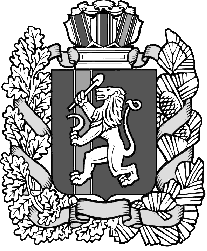 